รายงานการประเมินผลการควบคุมภายใน (แบบ ปค.5) 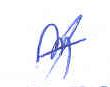 แบบ ปค.5รายงานการประเมินผลการควบคุมภายในฝ่ายวิชาการโรงเรียนลำปางกัลยาณี สำนักงานเขตพื้นที่การศึกษามัธยมศึกษา ลำปาง ลำพูนสำหรับระยะเวลาดำเนินงานสิ้นสุด  30  เดือน  กันยายน  พ.ศ. 2564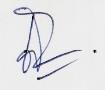                                                                                                                                               ผู้รายงาน.......................................................                                                                                                   	              		              ( นางเบญญาภา  วรรณมณี ) 										    	       	ตำแหน่ง  หัวหน้ากลุ่มงานสำนักงานฝ่ายวิชาการ										          		วันที่ 31 เดือน ตุลาคม พ.ศ. 2564	แบบ ปค.5รายงานการประเมินผลการควบคุมภายในฝ่ายวิชาการ/งานวัดผลประเมินผลและทะเบียนนักเรียนโรงเรียนลำปางกัลยาณี สำนักงานเขตพื้นที่การศึกษามัธยมศึกษา ลำปาง ลำพูนสำหรับระยะเวลาดำเนินงานสิ้นสุด  30  เดือน  กันยายน  พ.ศ. 2564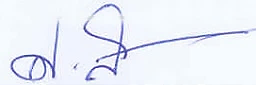 												ชื่อผู้รายงาน.....................................................                                                                                                   	              		      	       ( นายศราวุฒิ  สุภายอง )										    	       	ตำแหน่ง  หัวหน้ากลุ่มวัดผลประเมินผลและงานทะเบียนนักเรียน												วันที่ 31 เดือน ตุลาคม พ.ศ. 2564แบบ ปค.5รายงานการประเมินผลการควบคุมภายในฝ่ายวิชาการ/กลุ่มสาระฯ ภาษาไทยโรงเรียนลำปางกัลยาณี สำนักงานเขตพื้นที่การศึกษามัธยมศึกษา ลำปาง ลำพูนสำหรับระยะเวลาดำเนินงานสิ้นสุด  30  เดือน  กันยายน  พ.ศ. 2564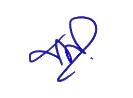                                                                                                                                               ผู้รายงาน.......................................................                                                                                                   	              		              ( นางพิมพ์ทอง  มหาแก้ว ) 										    	       	ตำแหน่ง  หัวหน้ากลุ่มสาระฯ ภาษาไทย										          		วันที่ 31 เดือน ตุลาคม พ.ศ. 2564	แบบ ปค.5รายงานการประเมินผลการควบคุมภายในฝ่ายวิชาการ/กลุ่มสาระสังคมศึกษา ศาสนาและวัฒนธรรมโรงเรียนลำปางกัลยาณี สำนักงานเขตพื้นที่การศึกษามัธยมศึกษา ลำปาง ลำพูนสำหรับระยะเวลาดำเนินงานสิ้นสุด  30  เดือน  กันยายน  พ.ศ. 2564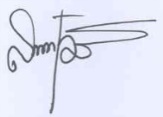                                                                                                                                               ผู้รายงาน.......................................................                                                                                                   	              		       	  (นางลลิตา  ประชุมฉลาด)										    	       	ตำแหน่ง  หัวหน้ากลุ่มสาระสังคมศึกษา ศาสนาและวัฒนธรรม												วันที่ 31 เดือน ตุลาคม พ.ศ. 2564แบบ ปค.5รายงานการประเมินผลการควบคุมภายในฝ่ายวิชาการ/กลุ่มสาระภาษาต่างประเทศ (ภาษาอังกฤษ)โรงเรียนลำปางกัลยาณี สำนักงานเขตพื้นที่การศึกษามัธยมศึกษา ลำปาง ลำพูนสำหรับระยะเวลาดำเนินงานสิ้นสุด  30  เดือน  กันยายน  พ.ศ. 2564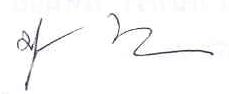 ผู้รายงาน.......................................................                                                                                         (นางมยุรี   ท้าวศรีชัย)												ตำแหน่ง  หัวหน้ากลุ่มสาระการเรียนรู้ภาษาต่างประเทศ (ภาษาอังกฤษ)วันที่ 31 เดือน ตุลาคม พ.ศ. 2564แบบ ปค.5รายงานการประเมินผลการควบคุมภายในฝ่ายวิชาการ/กลุ่มสาระภาษาต่างประเทศ (ภาษาอังกฤษ)  งานห้องเรียนพิเศษ MEPโรงเรียนลำปางกัลยาณี สำนักงานเขตพื้นที่การศึกษามัธยมศึกษา ลำปาง ลำพูนสำหรับระยะเวลาดำเนินงานสิ้นสุด  30  เดือน  กันยายน  พ.ศ. 2564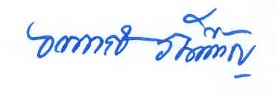 ผู้รายงาน.......................................................                                                                                       (นางจงกลณี  ภักดีเจริญ)												ตำแหน่ง  ผู้ประสานงานโครงการห้องเรียนพิเศษ MEPวันที่ 31 เดือน ตุลาคม พ.ศ. 2564แบบ ปค.5รายงานการประเมินผลการควบคุมภายในฝ่ายวิชาการ/กลุ่มสาระภาษาต่างประเทศที่ 2 (ภาษาฝรั่งเศส)โรงเรียนลำปางกัลยาณี สำนักงานเขตพื้นที่การศึกษามัธยมศึกษา ลำปาง ลำพูนสำหรับระยะเวลาดำเนินงานสิ้นสุด  30  เดือน  กันยายน  พ.ศ. 2564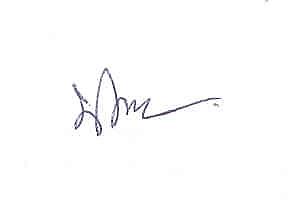 ผู้รายงาน.......................................................                                                                                                  ( นางนพพร  ปรียานนท์ )												ตำแหน่ง  หัวหน้าสาระภาษาต่างประเทศที่ 2 (ภาษาฝรั่งเศส)วันที่ 31 เดือน ตุลาคม พ.ศ. 2564แบบ ปค.5รายงานการประเมินผลการควบคุมภายในฝ่ายวิชาการ/กลุ่มสาระภาษาต่างประเทศที่ 2 (ภาษาเกาหลี)โรงเรียนลำปางกัลยาณี สำนักงานเขตพื้นที่การศึกษามัธยมศึกษา ลำปาง ลำพูนสำหรับระยะเวลาดำเนินงานสิ้นสุด  30  เดือน  กันยายน  พ.ศ. 2564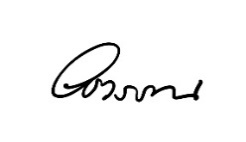          		ชื่อผู้รายงาน .................................................					                                                                	            	     (นางสาวอรวรรณ   กันธิมา)							                                        	        	ตำแหน่ง  หัวหน้าสาระภาษาเกาหลี											         	วันที่ 31 เดือน ตุลาคม พ.ศ. 2564แบบ ปค.5รายงานการประเมินผลการควบคุมภายในฝ่ายวิชาการ/กลุ่มสาระภาษาต่างประเทศที่ 2 (ภาษาจีน)โรงเรียนลำปางกัลยาณี สำนักงานเขตพื้นที่การศึกษามัธยมศึกษา ลำปาง ลำพูนสำหรับระยะเวลาดำเนินงานสิ้นสุด  30  เดือน  กันยายน  พ.ศ. 2564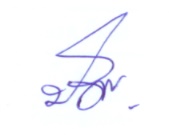                                                                  ผู้รายงาน.......................................................                                                                                                   	              		       	          ( นางปัทมาพร อินดาวงศ์ )										    	       	       ตำแหน่ง  หัวหน้าสาระวิชาภาษาจีน												       วันที่ 31 เดือน ตุลาคม พ.ศ. 2564แบบ ปค.5รายงานการประเมินผลการควบคุมภายในฝ่ายวิชาการ/กลุ่มสาระภาษาต่างประเทศที่ 2 (ภาษาญี่ปุ่น)โรงเรียนลำปางกัลยาณี สำนักงานเขตพื้นที่การศึกษามัธยมศึกษา ลำปาง ลำพูนสำหรับระยะเวลาดำเนินงานสิ้นสุด  30  เดือน  กันยายน  พ.ศ. 2564                                                                		 ผู้รายงาน.......................................................                                                                                                   	              		       	    	               ( นางสาวสุภานัน  ปัญญาใหญ่ )										    	       	      	 ตำแหน่ง  หัวหน้าสาระวิชาภาษาญี่ปุ่น												             วันที่ 31 เดือน ตุลาคม พ.ศ. 2564แบบ ปค.5รายงานการประเมินผลการควบคุมภายในฝ่ายวิชาการ/กลุ่มสาระคณิตศาสตร์โรงเรียนลำปางกัลยาณี สำนักงานเขตพื้นที่การศึกษามัธยมศึกษา ลำปาง ลำพูนสำหรับระยะเวลาดำเนินงานสิ้นสุด  30  เดือน  กันยายน  พ.ศ. 2564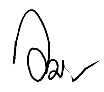 		                                                                         				ชื่อผู้รายงาน .................................................					                                                          			                    (นางพรนภัส  เอื้อแท้)							                                         		หัวหน้ากลุ่มสาระการเรียนรู้คณิตศาสตร์					                                                                                   วันที่ 31 ตุลาคม 2564แบบ ปค.5รายงานการประเมินผลการควบคุมภายในฝ่ายวิชาการ/สาระเทคโนโลยีโรงเรียนลำปางกัลยาณี สำนักงานเขตพื้นที่การศึกษามัธยมศึกษา ลำปาง ลำพูนสำหรับระยะเวลาดำเนินงานสิ้นสุด  30  เดือน  กันยายน  พ.ศ. 2564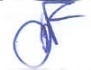 												ชื่อผู้รายงาน.............................................                                                                                                   	              		      	     ( นางมณีรัตน์  ภิญโญ )										    	       	ตำแหน่ง  หัวหน้าสาระเทคโนโลยี												วันที่ 31 เดือน ตุลาคม พ.ศ. 2564แบบ ปค.5รายงานการประเมินผลการควบคุมภายในฝ่ายวิชาการ/งานห้องสมุดโรงเรียนลำปางกัลยาณี สำนักงานเขตพื้นที่การศึกษามัธยมศึกษา ลำปาง ลำพูนสำหรับระยะเวลาดำเนินงานสิ้นสุด  30  เดือน  กันยายน  พ.ศ. 2564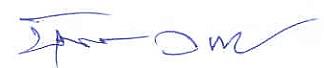                                                                  ผู้รายงาน.......................................................                                                                                                   	              		       	       ( นางสาวนันทนาพร  วงศ์ยศ )										    	       	            ตำแหน่ง   หัวหน้างานห้องสมุด 												             วันที่ 31 เดือน ตุลาคม พ.ศ. 2564แบบ ปค.5รายงานการประเมินผลการควบคุมภายในฝ่ายวิชาการ/งานวิจัยเพื่อพัฒนาสถานศึกษาโรงเรียนลำปางกัลยาณี สำนักงานเขตพื้นที่การศึกษามัธยมศึกษา ลำปาง ลำพูนสำหรับระยะเวลาดำเนินงานสิ้นสุด  30  เดือน  กันยายน  พ.ศ. 2564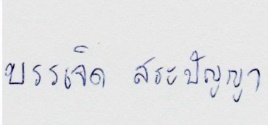                                                                  ผู้รายงาน.......................................................                                                                                                   	              		       	        ( นายบรรเจิด  สระปัญญา )										    	       	      ตำแหน่ง   หัวหน้างานวิจัยเพื่อพัฒนาสถานศึกษา												      วันที่ 31 เดือน ตุลาคม พ.ศ. 2564แบบ ปค.5รายงานการประเมินผลการควบคุมภายในฝ่ายบริหารทั่วไป/งานอาคารสถานที่และสภาพแวดล้อมโรงเรียนลำปางกัลยาณี สำนักงานเขตพื้นที่การศึกษามัธยมศึกษา ลำปาง ลำพูนสำหรับระยะเวลาดำเนินงานสิ้นสุด  30  เดือน  กันยายน  พ.ศ. 2564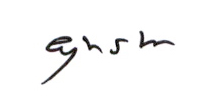 												ชื่อผู้รายงาน.....................................................                                                                                                   	              		      	     ( นายยุทธนา  เถียรประภากุล )										    	       	ตำแหน่ง  หัวหน้ากลุ่มงานอาคารสถานที่และสภาพแวดล้อม												วันที่ 31 เดือน ตุลาคม พ.ศ. 2564แบบ ปค.5รายงานการประเมินผลการควบคุมภายในฝ่ายบริหารทั่วไป/กลุ่มงานสื่อสารและประชาสัมพันธ์โรงเรียนลำปางกัลยาณี สำนักงานเขตพื้นที่การศึกษามัธยมศึกษา ลำปาง ลำพูนสำหรับระยะเวลาดำเนินงานสิ้นสุด  30  เดือน  กันยายน  พ.ศ. 2564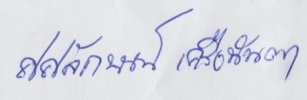                                                                  ผู้รายงาน.......................................................                                                                                                   	              		       	     ( นางสาวศศลักษณ์  เครือนันตา )										    	       	      ตำแหน่ง   หัวหน้ากลุ่มงานสื่อสารและประชาสัมพันธ์												      วันที่ 31 เดือน ตุลาคม พ.ศ. 2564แบบ ปค.5รายงานการประเมินผลการควบคุมภายในฝ่ายบริหารทั่วไป/งานอนามัยโรงเรียนโรงเรียนลำปางกัลยาณี สำนักงานเขตพื้นที่การศึกษามัธยมศึกษา ลำปาง ลำพูนสำหรับระยะเวลาดำเนินงานสิ้นสุด  30  เดือน  กันยายน  พ.ศ. 2564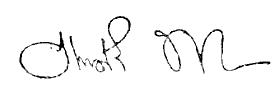 												ชื่อผู้รายงาน.............................................                                                                                                   	              		      	    ( นางเพ็ชรศรี   ทิพกนก )										    	       	ตำแหน่ง  หัวหน้างานอนามัยโรงเรียน												วันที่ 31 เดือน ตุลาคม พ.ศ. 2564แบบ ปค.5รายงานการประเมินผลการควบคุมภายในฝ่ายกิจการนักเรียน/กลุ่มงานระบบดูแลช่วยเหลือนักเรียนโรงเรียนลำปางกัลยาณี สำนักงานเขตพื้นที่การศึกษามัธยมศึกษา ลำปาง ลำพูนสำหรับระยะเวลาดำเนินงานสิ้นสุด  30  เดือน  กันยายน  พ.ศ. 2564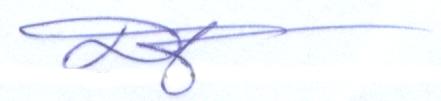 ผู้รายงาน.......................................................                                                                                                    	              		       	             ( นายสมบูรณ์  เหมือนจันทร์ )										    	         ตำแหน่ง  หัวหน้ากลุ่มงานระบบดูแลช่วยเหลือนักเรียน												        วันที่ 30 เดือน ตุลาคม พ.ศ. 2564ภารกิจตามกฎหมายที่จัดตั้งหน่วยงานของรัฐหรือภารกิจตามแผนการดำเนินการหรือภารกิจอื่นๆ ที่สำคัญของหน่วยงาน  ของรัฐ/วัตถุประสงค์ความเสี่ยงการควบคุมภายในที่มีอยู่การประเมินผลการควบคุมภายในความเสี่ยงที่ยังมีอยู่การปรับปรุงการควบคุมภายในหน่วยงานที่รับผิดชอบฝ่ายบริหารวิชาการ    สำนักงานฝ่ายบริหารวิชาการงานบริการอัดสำเนาเอกสารทางวิชาการวัตถุประสงค์เพื่อพัฒนาระบบการจัดทำสำเนาเอกสารทางวิชาการให้เหมาะสม    จากการดำเนินงาน       การจัดทำสำเนาเอกสารทางวิชาการ ไม่บรรลุวัตถุประสงค์เนื่องจาก ครูผู้สอนบางท่านยังไม่ได้มีการจำกัดเนื้อหาในเอกสารประกอบ   การเรียนการสอน   1. ควบคุมการถ่ายเอกสาร          โรเนียว ตามความจำเป็น   2. จัดระบบการติดต่อประสานงานระหว่างครูกับเจ้าหน้าที่โรเนียว   3. กำหนดหน้าที่และผู้รับผิดชอบที่ชัดเจน   4. ควบคุมกระดาษใน             การถ่ายเอกสาร การควบคุมที่มีอยู่พบว่า สามารถควบคุมระบบการใช้กระดาษในการทำเอกสารประกอบ   การเรียนได้บางส่วน   จากการดำเนินงานพบว่า    1. ครูผู้สอนบางท่านไม่สามารถจำกัดเนื้อหาในเอกสารประกอบการเรียน การสอนได้   2. ครูผู้สอนมีหนังสือประกอบการเรียนแล้ว แต่ยังมีการจัดทำเอกสารใบความรู้/ใบงานเพิ่มเติมมากเกินไป ส่งผลให้งบประมาณการจัดซื้อ จัดจ้าง วัสดุ ครุภัณฑ์ ไม่เพียงพอ      3. การใช้บริการสำเนาเอกสารมีจำนวนมากบางครั้งใช้แบบเร่งด่วนและไม่ได้เป็นไปตามแผนที่กำหนดร่วมกัน1. ประชุมทำความเข้าใจกับครูผู้สอนทุกท่านเกี่ยวกับการจัดทำเอกสารประกอบการสอนที่เหมาะสมกับเนื้อหาวิชา2. จัดระบบการขอทำสำเนาเอกสารทางวิชาการให้เป็นปัจจุบันและตามลำดับ วัน เวลาที่ส่งเอกสาร30 กันยายน 2565คณะกรรมการงานบริหารวิชาการภารกิจตามกฎหมายที่จัดตั้งหน่วยงานของรัฐหรือภารกิจตามแผนการดำเนินการหรือภารกิจอื่นๆ ที่สำคัญของหน่วยงาน  ของรัฐ/วัตถุประสงค์ความเสี่ยงการควบคุมภายในที่มีอยู่การประเมินผลการควบคุมภายในความเสี่ยงที่ยังมีอยู่การปรับปรุงการควบคุมภายในหน่วยงานที่รับผิดชอบภารกิจการวัดผลและประเมินผลในสถานการณ์โรคติดเชื้อไวรัส            โคโรนา 2019 (COVID-19)ให้มีประสิทธิภาพวัตถุประสงค์1. เพื่อพัฒนาผลสัมฤทธิ์ทางการเรียนของนักเรียน ลดการเรียนซ้ำของนักเรียนปริมาณการเรียนซ้ำของนักเรียนยังมีเพิ่มขึ้นอย่างต่อเนื่องกำหนดให้ครูผู้สอนคัดกรองนักเรียนเป็นรายบุคคลครูที่ปรึกษา ครูประจำวิชา กำกับ ดูแล ติดตามการแก้ 0,ร, มส และเรียนซ้ำของนักเรียนคณะดำเนินงานการแก้ไขผลการเรียน รวบรวม ติดตามการแก้ไขติดตามการแก้ 0,ร, มส และเรียนซ้ำของนักเรียนกิจกรรมควบคุมที่กำหนดมีการปฏิบัติไม่ครบถ้วนและไม่ต่อเนื่อง เนื่องจากสถานการณ์โรคติดเชื้อไวรัสโคโรนา 2019 (COVID-19) ที่โรงเรียนไม่สามารถเปิดเรียนแบบ On site 100 % จึงยังไม่สามารถลดความเสี่ยงให้อยู่ในระดับที่ยอมรับได้ปริมาณการเรียนซ้ำของนักเรียนยังมีอย่างต่อเนื่องนักเรียนไม่ดำเนินการติดตาม แก้ 0,ร, มส และเรียนซ้ำ หลังจากจบภาคเรียน นักเรียนไม่ดำเนินการแก้ 0,ร, มส และเรียนซ้ำ ให้เสร็จสิ้นภายในภารเรียนนั้นๆให้ครูมีการกำกับติดตามและกำชับการแก้ 0,ร, มส และเรียนซ้ำของนักเรียน ให้ดำเนินการเสร็จสิ้นภายในภาคเรียนนั้นๆ คัดกรองนักเรียนเป็นรายบุคคลและกำกับติดตาม30 กันยายน 2565กลุ่มงานวัดผล ประเมินผล และงานทะเบียนนักเรียนภารกิจตามกฎหมายที่จัดตั้งหน่วยงานของรัฐหรือภารกิจตามแผนการดำเนินการหรือภารกิจอื่นๆ ที่สำคัญของหน่วยงาน  ของรัฐ/วัตถุประสงค์ความเสี่ยงการควบคุมภายในที่มีอยู่การประเมินผลการควบคุมภายในความเสี่ยงที่ยังมีอยู่การปรับปรุงการควบคุมภายในหน่วยงานที่รับผิดชอบ2. เพื่อยกระดับการวัดและประเมินผลแบบออนไลน์ให้มีประสิทธิภาพการวัดและประเมินผลไม่บรรลุตามวัตถุประสงค์ เพราะ นักเรียนไม่สามารถเรียนแบบ on-site เต็มรูปแบบได้เนื่องจากสถานการณ์ การแพร่ระบาดของโรคติดเชื้อไวรัส โคโรนา 2019 (COVID-19) มีการจัดทำคำสั่งแต่งตั้งคณะทำงานอย่างชัดเจน คณะทำงานมีการประชุมศึกษา สะท้อนปัญหา การจัดการเรียนรู้ การวัด และประเมินผลแบบออนไลน์ พร้อมทั้งจัดทำแผนยกระดับผลสัมฤทธิ์ทางการเรียนมีคณะกรรมการนิเทศติดตาม การจัดการเรียนรู้ การวัด และประเมินผลในแต่ละกลุ่มสาระการเรียนรู้จากการประเมินผลการควบคุม พบว่า กิจกรรมการควบคุมที่กำหนดไว้มีการปฏิบัติซึ่งสามารถลดความเสี่ยงได้ แต่ยังไม่บรรลุวัตถุประสงค์ที่กำหนด เนื่องจาก สถานการณ์ การแพร่ระบาดของโรคติดเชื้อไวรัส           โคโรนา 2019 (COVID-19)  จึงไม่สามารถเปิดเรียน แบบ on-site เต็มรูปแบบได้ การวัดและประเมินผลยังไม่มีเครื่องมือที่เป็นระบบและมีประสิทธิภาพ รูปแบบการวัดและประเมินผลยังไม่รองรับการจัดกิจกรรมการเรียนแบบออนไลน์พัฒนาคณะดำเนินงาน การวัด และประเมินผล โดยใช้เทคนิคการมีส่วนร่วมแบบกัลยาณมิตร ใช้รูปแบบการนิเทศที่หลากหลาย ทั้งการนิเทศภายในและภายนอกอย่างน้อยภาคเรียนละ 2 ครั้ง ใช้เครื่องมือวัด และประเมินผลที่หลากหลาย และรองรับรูปแบบการวัดและประเมินผลแบบออนไลน์30 กันยายน 2565กลุ่มงานวัดผล ประเมินผล และงานทะเบียนนักเรียนภารกิจตามกฎหมายที่จัดตั้งหน่วยงานของรัฐหรือภารกิจตามแผนการดำเนินการหรือภารกิจอื่นๆ ที่สำคัญของหน่วยงาน  ของรัฐ/วัตถุประสงค์ความเสี่ยงการควบคุมภายในที่มีอยู่การประเมินผลการควบคุมภายในความเสี่ยงที่ยังมีอยู่การปรับปรุงการควบคุมภายในหน่วยงานที่รับผิดชอบภารกิจ
การเขียนบันทึกหลังแผนการจัด การเรียนรู้วัตถุประสงค์      -  เพื่อให้ครูผู้สอนสามารถเขียนบันทึกหลังแผนการจัดการเรียนรู้ตามสภาพจริงได้    -  เพื่อนำบันทึกหลังแผนการจัดการเรียนรู้ไปใช้ในการทำวิจัยและนวัตกรรม- การเขียนบันทึกหลังแผนการจัดการเรียนรู้ไม่เป็นไปตามสภาพจริง 1. มีการจัดทำคำสั่งแต่งตั้งคณะทำงานชัดเจนเป็นลายลักษณ์อักษร2.  คณะทำงานมีการประชุมศึกษาเกี่ยวกับการเขียนบันทึกหลังแผน การจัดการเรียนรู้ตามสภาพจริง3. ดำเนินการตามแผนโดย
     3.1 มีการจัดประชุมเชิงปฏิบัติการเกี่ยวกับการเขียนบันทึกหลังแผนการจัดการเรียนรู้ตามสภาพจริง
    3.2 นำบันทึกหลังแผนการจัดการเรียนรู้ไปทำวิจัยและนวัตกรรม
๔ มีการประเมินผล และรายงานผลการดำเนินงานจากการระเมินผล  การควบคุมพบว่า  การเขียนบันทึกหลังแผนการจัดการเรียนรู้ยังไม่เป็นไปตามสภาพจริงและยังไม่บรรลุวัตถุประสงค์ที่กำหนด- จากการดำเนินงานพบว่าครูส่วนใหญ่บันทึกหลังแผนการจัดการเรียนรู้เมื่อเสร็จสิ้นภาคเรียน ซึ่งปัญหาดังกล่าวมีสาเหตุมาจากการที่ครูมีงานอื่นนอกเหนือ จากงานการจัด        การเรียนการสอนมาก1.  ทำปฏิทินการมีส่วนร่วมในการเขียนบันทึกหลังแผนการจัดการเรียนรู้
2.  มีการช่วยเหลือแบบกัลยาณมิตรในการเขียนบันทึกหลังแผนการจัดการเรียนรู้30 กันยายน 2565คณะครูกลุ่มสาระ        การเรียนรู้ภาษาไทยภารกิจตามกฎหมายที่จัดตั้งหน่วยงานของรัฐหรือภารกิจตามแผนการดำเนินการหรือภารกิจอื่นๆ ที่สำคัญของหน่วยงาน  ของรัฐ/วัตถุประสงค์ความเสี่ยงการควบคุมภายในที่มีอยู่การประเมินผลการควบคุมภายในความเสี่ยงที่ยังมีอยู่การปรับปรุงการควบคุมภายในหน่วยงานที่รับผิดชอบภารกิจการลดจำนวนนักเรียนที่ไม่ผ่านเกณฑ์การประเมินในรายวิชาของกลุ่สาระสังคมศึกษาวัตถุประสงค์1. เพื่อลดจำนวนนักเรียนที่ไม่ผ่านเกณฑ์การประเมินในรายวิชาของกลุ่มสาระสังคมศึกษา2. เพื่อให้เกิดประสิทธิภาพใน การจัดการเรียนการสอนวิชาสังคมศึกษาฯจำนวนนักเรียนที่ไม่ผ่านเกณฑ์การประเมินในรายวิชาของกลุ่มสาระสังคมศึกษา มีจำนวนเพิ่มขึ้น ยังไม่เป็นที่น่าพอใจ1. แต่งตั้งครูผู้สอน ผู้รับผิดชอบ และประชุมวางแผนการจัดการเรียนรู้ให้ตรงตามมาตรฐานตัวชี้วัด2. มีการดำเนินการตามแผน คือ    1) ประชุมครู แล้วร่วมกันวิเคราะห์เพื่อหาสาเหตุ จุดบกพร่องจากการจัดการเรียนการสอน     2) ครูในกลุ่มสาระสังคมศึกษาฯ แลกเปลี่ยนประสบการณ์สอน เพื่อพัฒนากิจกรรมการเรียนรู้ให้ น่าสนใจ    3) ร่วมกันหาแนวทางลดจำนวนนักเรียนที่ไม่ผ่านเกณฑ์การประเมินในรายวิชาของกลุ่มสาระสังคมศึกษา4) จัดกิจกรรม/โครงการ เพื่อพัฒนานักเรียนกลุ่มที่ไม่ผ่านเกณฑ์การประเมินจำนวนนักเรียนที่ไม่ผ่านเกณฑ์การประเมินในรายวิชาของกลุ่มสาระสังคมศึกษา ยังไม่เป็นไปตามวัตถุประสงค์ที่กำหนดไว้จำนวนนักเรียนที่ไม่ผ่านเกณฑ์การประเมินในรายวิชาของกลุ่มสาระสังคมศึกษา มีจำนวนเพิ่มขึ้น ยังไม่เป็นที่น่าพอใจ1. ครูผู้สอนวิเคราะห์และวางแผนร่วมกันในการจัดการเรียนรู้    ปรับกระบวนการเรียนการสอนให้เนื้อหาเหมาะสมกับเวลาและความสนใจของผู้เรียน2. ปรับกิจกรรมการเรียนรู้และภาระงานให้สอดคล้องกับบริบทของนักเรียน3. การสอนเสริมอย่างสม่ำเสมอ โดยวิธีการที่หลากหลาย เช่น ออนไลน์ คลิป Youtube Google classroom4. จัดทำสื่อนวัตกรรมการเรียนรู้30  กันยายน 2565ครูผู้สอนกลุ่มสาระ     การเรียนรู้สังคมศึกษา ศาสนาและวัฒนธรรมภารกิจตามกฎหมายที่จัดตั้งหน่วยงานของรัฐหรือภารกิจตามแผนการดำเนินการหรือภารกิจอื่นๆ ที่สำคัญของหน่วยงาน   ของรัฐ/วัตถุประสงค์ความเสี่ยงการควบคุมภายในที่มีอยู่การประเมินผลการควบคุมภายในความเสี่ยงที่ยังมีอยู่การปรับปรุงการควบคุมภายในหน่วยงานที่รับผิดชอบ3. มีการติดตาม โดยกำหนดแผนการนิเทศ และรูปแบบการติดตามประเมินผล และร่วมกันแก้ไขปัญหา/อุปสรรค4. มีการจัดทำรายงานผลการจัดการเรียนรู้5. จัดการประชุม ชุมชนแห่งการเรียนรู้ (PLC) เพื่อหาแนวทางการพัฒนาการจัดการเรียนการสอน6. ปรับหลักสูตรกลุ่มสาระการเรียนรู้ภารกิจตามกฎหมายที่จัดตั้งหน่วยงานของรัฐหรือภารกิจตามแผนการดำเนินการหรือภารกิจอื่นๆ ที่สำคัญของหน่วยงาน  ของรัฐ/วัตถุประสงค์ความเสี่ยงการควบคุมภายในที่มีอยู่การประเมินผลการควบคุมภายในความเสี่ยงที่ยังมีอยู่การปรับปรุงการควบคุมภายในหน่วยงานที่รับผิดชอบเรื่อง  การรับภาระหัวหน้างาน  ต่าง ๆ ทำให้คุณภาพการสอนลดลงวัตถุประสงค์          1. เพื่อให้ครูได้พัฒนาและจัดกิจกรรมการเรียนการสอนได้เต็มศักยภาพและบรรลุ2. เพื่อให้นักเรียนมีผลสัมฤทธิ์ทางการเรียนสูงขึ้นเพื่อเตรียมความพร้อมเข้าสู่สังคมโลก1. การรับภาระงานของครูในกลุ่มสาระภาษาอังกฤษปฏิบัติหน้าที่หัวหน้างานต่างๆ ทำให้คุณภาพการสอนลดลง2. กระบวนการการบรรจุแต่งตั้ง การรับย้ายครู      การคัดเลือกและจัดจ้างครูต่างชาติและไม่เป็นไปตามเป้าหมาย1. ประชุมวางแผนแต่งตั้งผู้รับผิดชอบ2. กำหนดคุณสมบัติของครูผู้สอนภาษาอังกฤษทั้งชาวไทยและชาวต่างชาติ3. ดำเนินการตามแผน4.  ติดตามและประเมินผล5. สรุปและรายงานผลจากการประเมินผลการควบคุม พบว่า กิจกรรมการควบคุมที่กำหนดไว้มีการปฏิบัติซึ่งสามารถลดความเสี่ยงได้แต่ยังไม่บรรลุวัตถุประสงค์ที่กำหนดนักเรียนมีผลสัมฤทธิ์ทางการเรียนไม่เป็นไปตามเป้าหมาย เนื่องจาก1. การรับภาระงานของครูในกลุ่มสาระภาษาอังกฤษปฏิบัติหน้าที่หัวหน้างานต่างๆ ทำให้คุณภาพการสอนลดลง2. ศักยภาพของครูผู้สอนวิชาภาษาอังกฤษชาวไทย(บางคน)และครูต่างชาติ(บางคน)ด้านการจัด    การเรียนการสอนไม่มีประสิทธิภาพเท่าที่ควร ส่งผลให้นักเรียน(บางกลุ่ม)มีทัศนคติที่ดีต่อวิชาภาษาอังกฤษลดลง1. ประชุมเชิงปฏิบัติการในการจัดทำแผนการจัดการเรียนรู้2. จัดกิจกรรม      การเรียนรู้ตามแผนการจัดการเรียนรู้3. จัดทำวิจัยในชั้นเรียนแต่ละระดับชั้นภาคเรียนละ 1 เรื่อง4. จัดกิจกรรมเสริมทักษะทางภาษาพัฒนาให้นักเรียนมีผลสัมฤทธิ์ทางการเรียนให้สูงขึ้น5. หาอัตรากำลังทดแทนครูที่เกษียณอายุราชการ6. ฝ่ายบริหารให้ความสำคัญ   ให้กลุ่มสาระฯ มีบทบาท มี     ส่วนร่วมในการคัดกรอง การบรรจุแต่งตั้ง การรับย้ายครู การคัดเลือกและการจัดจ้างครูต่างชาติ 30 กันยายน 2565- ฝ่ายบริหาร- คณะกรรมการบริหารโรงเรียน- คณะครูกลุ่มสาระการเรียนรู้ภาษาต่างประเทศ(ภาษาอังกฤษ)ภารกิจตามกฎหมายที่จัดตั้งหน่วยงานของรัฐหรือภารกิจตามแผนการดำเนินการหรือภารกิจอื่นๆ ที่สำคัญของหน่วยงาน  ของรัฐ/วัตถุประสงค์ความเสี่ยงการควบคุมภายในที่มีอยู่การประเมินผลการควบคุมภายในความเสี่ยงที่ยังมีอยู่การปรับปรุงการควบคุมภายในหน่วยงานที่รับผิดชอบ3. นโยบายและเอกสารวิชาการโดยเฉพาะแผนการจัดการเรียนรู้มีการเปลี่ยนแปลงบ่อย ทำให้เกิดความซ้ำซ้อนในภาระงาน เสียเวลาและสิ้นเปลืองงบประมาณ3. จำนวนครูต่างชาติไม่เพียงพอ7. ดำเนินการจัดจ้างครูชาวต่างชาติเพิ่ม8.มีการประชุมPLC ระดับกลุ่มสาระฯและระดับชั้นเป็นประจำทุกเดือน9. มีการนิเทศการสอนภายในกลุ่มสาระฯ10. ครูในกลุ่มสาระฯมีการพัฒนาตนเองอย่างสม่ำเสมอทั้งจากองค์กรภายในประเทศและต่างประเทศภารกิจตามกฎหมายที่จัดตั้งหน่วยงานของรัฐหรือภารกิจตามแผนการดำเนินการหรือภารกิจอื่นๆ ที่สำคัญของหน่วยงาน  ของรัฐ/วัตถุประสงค์ความเสี่ยงการควบคุมภายในที่มีอยู่การประเมินผลการควบคุมภายในความเสี่ยงที่ยังมีอยู่การปรับปรุงการควบคุมภายในหน่วยงานที่รับผิดชอบเรื่อง  การบริหารจัดอัตรากำลังครูชาวต่างชาติห้องเรียนพิเศษ MEPวัตถุประสงค์1. เพื่อพัฒนาการเรียนการสอนและการบริหารจัดการห้องเรียนพิเศษ MEP- ครูผู้สอนชาวต่างชาติห้องเรียนพิเศษ MEP ปีการศึกษา 2564 ไม่ครบตามเป้าหมาย1. ประชุมวางแผนการดำเนินงานและแต่งตั้งผู้รับผิดชอบ2. ดำเนินการตามแผน3.  ติดตาม วัดและประเมินผล4. สรุปรายงานผลการควบคุมที่มีอยู่ยังไม่สามารถลดความเสี่ยงได้ในระดับที่น่าพอใจ   จึงต้องมีการควบคุมต่อไป- ครูผู้สอนชาวต่างชาติห้องเรียนพิเศษ MEP ไม่ครบตามเป้าหมาย เนื่องจากงบประมาณไม่เพียงพอ- กรณีมีการแพร่ระบาดโรคCovid-19 ทำให้กิจกรรมบางอย่างไม่สามารถดำเนินการได้ส่งผลต่อคุณภาพการเรียนการสอนและการใช้งบประมาณ-  เพิ่มอัตรากำลังครูชาวต่างชาติให้เพียงพอ- เพิ่มแนวทางการปฏิบัติเพื่อรองรับสถานการณ์การเรียนการสอนออนไลน์ให้มีประสิทธิภาพ- จัดกิจกรรมและงบประมาณให้สอดคล้องกับสถานการณ์30 กันยายน 2565- ฝ่ายบริหาร- กลุ่มสาระฯภาษาต่างประเทศ(ภาษาอังกฤษ)- คณะกรรมการดำเนินงานห้องเรียนพิเศษ MEPภารกิจตามกฎหมายที่จัดตั้งหน่วยงานของรัฐหรือภารกิจตามแผนการดำเนินการหรือภารกิจอื่นๆ ที่สำคัญของหน่วยงาน  ของรัฐ/วัตถุประสงค์ความเสี่ยงการควบคุมภายในที่มีอยู่การประเมินผลการควบคุมภายในความเสี่ยงที่ยังมีอยู่การปรับปรุงการควบคุมภายในหน่วยงานที่รับผิดชอบภารกิจ  
     งานพัฒนาคุณภาพการเรียนการสอนวิชาภาษาฝรั่งเศสวัตถุประสงค์1. เพื่อพัฒนานักเรียนให้มีความรู้ภาษาฝรั่งเศสทั้ง 4 ทักษะ คือ ทักษะการฟัง การพูด การอ่านและการเขียน รวมทั้งด้านภูมิศาสตร์ ประวัติศาสตร์ วรรณคดีและศิลปวัฒนธรรม2. เพื่อให้นักเรียนสามารถใช้ภาษาฝรั่งเศสในการสอบเรียนต่อในระดับมหาวิทยาลัยได้และสามารถสอบวัดระดับภาษาฝรั่งเศสในระดับสากล (DELF A1/A2) ได้นักเรียนบางคนไม่สนใจเรียนภาษาฝรั่งเศส- จัดกิจกรรมการเรียนการสอนที่หลากหลาย- จัดหาและมีการพัฒนาสื่อ         การเรียนการสอนให้มีความหลากหลายและน่าสนใจ- มีการวัดและประเมินผลตามสภาพจริงด้วยวิธีการที่หลากหลายตามแผนการจัดการเรียนรู้ที่เน้นผู้เรียนเป็นสำคัญ- มีการนิเทศ ติดตามผล การเรียนการสอนการควบคุมที่มีอยู่ พบว่าไม่สามารถลดความเสี่ยงให้อยู่ในระดับที่น่าพอใจ จึงต้องมีการควบคุมต่อไปนักเรียนที่ไม่สนใจเรียนมีปรากฏอยู่เล็กน้อย เนื่องจากนักเรียนไม่มีความรับผิดชอบ ไม่มีความกระตือรือร้นในการเรียน ไม่เห็นความสำคัญในการเรียนภาษาฝรั่งเศสและไม่มีศักยภาพในการเรียน1. ประชุมทำความเข้าใจ เรื่องความเสี่ยงและ สาเหตุแนวทางแก้ไข2. ประชุมเชิงปฏิบัติการให้ครูได้แลกเปลี่ยน ประสบการณ์และปรับวิธีการเรียนเปลี่ยนวิธีการสอน3. สร้างเจตคติที่ดีใน           การเรียนภาษาฝรั่งเศส4. จัดการสอนเสริมสำหรับนักเรียนที่เรียนอ่อน5. จัดให้มีการสอนเสริม เตรียมความพร้อมในการสอบเข้ามหาวิทยาลัยในการสอบวัดระดับภาษาฝรั่งเศส ระดับสากล DELF A1/A26. จัดกิจกรรมด้านภาษาเพิ่มเติม30 กันยายน 2565สาระวิชาภาษาฝรั่งเศสภารกิจตามกฎหมายที่จัดตั้งหน่วยงานของรัฐหรือภารกิจตามแผนการดำเนินการหรือภารกิจอื่นๆ ที่สำคัญของหน่วยงาน  ของรัฐ/วัตถุประสงค์ความเสี่ยงการควบคุมภายในที่มีอยู่การประเมินผลการควบคุมภายในความเสี่ยงที่ยังมีอยู่การปรับปรุงการควบคุมภายในหน่วยงานที่รับผิดชอบเรื่อง  การพัฒนาการเรียนการสอนภาษาเกาหลีวัตถุประสงค์             เพื่อพัฒนานักเรียนให้มีความรู้ มีทักษะทางภาษา มีผลสัมฤทธิ์ทาง การเรียนตามมาตรฐานหลักสูตรผลสัมฤทธิ์ทางการเรียนของนักเรียนไม่เป็นไปตามเป้าหมายที่กำหนด1. จัดประชุมเพื่อวิเคราะห์แนวทางการจัดการเรียนการสอนในแต่ละระดับชั้น2. ประชุมเชิงปฏิบัติการให้ความรู้ความเข้าใจแก่คณะครูในการจัดกิจกรรมการเรียนรู้โดยยึดผู้เรียนเป็นสำคัญและทักษะการคิดวิเคราะห์ พร้อมทั้งจัดกิจกรรมการเรียนรู้ตามแผนการจัดการเรียนรู้ และ กำหนดภาระงานให้ครูในสาระรับผิดชอบในแต่ละระดับชั้นจากการประเมินผลการควบคุม พบว่า กิจกรรมการควบคุมที่กำหนดไว้มีการปฏิบัติซึ่งสามารถลดความเสี่ยงได้ แต่ยังไม่บรรลุวัตถุประสงค์ที่กำหนดผลสัมฤทธิ์ทางการเรียนของนักเรียนไม่เป็นไปตาม เป้าหมายที่กำหนดเนื่องจาก นักเรียนมีความรู้พื้นฐานภาษาเกาหลีไม่เท่ากันครูขาดทักษะใน    การจัดทำแผน       การจัดการเรียนรู้ ที่เน้นผู้เรียนเป็นสำคัญครูขาดเทคนิคการสอนที่หลากหลาย 1. มีการจัดเรียนเสริมนอกเวลาเรียน2. มีการนิเทศภายในครูในสาระอย่างสม่ำเสมอ3. ปรับปรุงเทคนิคและสื่อการจัดการเรียนรู้ให้เหมาะสมกับนักเรียนมากยิ่งขึ้น4. ติดตามผลการดำเนินงานอย่างเป็นระบบ30 กันยายน 2565ครูสาระภาษาเกาหลีภารกิจตามกฎหมายที่จัดตั้งหน่วยงานของรัฐหรือภารกิจตามแผนการดำเนินการหรือภารกิจอื่นๆ ที่สำคัญของหน่วยงาน  ของรัฐ/วัตถุประสงค์ความเสี่ยงการควบคุมภายในที่มีอยู่การประเมินผลการควบคุมภายในความเสี่ยงที่ยังมีอยู่การปรับปรุงการควบคุมภายในหน่วยงานที่รับผิดชอบ3. มีการดำเนินงานดังนี้  - ครูชาวเกาหลีรับจัดกิจกรรมการเรียนการสอนนักเรียนที่มีพื้นฐานภาษาเกาหลี   - ครูชาวไทยจัดกิจกรรมการเรียนการสอนนักเรียนที่ไม่มีพื้นฐานภาษาเกาหลี- จัดสอนเสริมนักเรียนนอกเวลาเรียน4. รายงานผลการประเมินการจัดการเรียนการสอนในแต่ละระดับชั้น5 สรุปผลรายงานการประเมิน  การดำเนินการภารกิจตามกฎหมายที่จัดตั้งหน่วยงานของรัฐหรือภารกิจตามแผนการดำเนินการหรือภารกิจอื่นๆ ที่สำคัญของหน่วยงาน   ของรัฐ/วัตถุประสงค์ความเสี่ยงการควบคุมภายในที่มีอยู่การประเมินผลการควบคุมภายในความเสี่ยงที่ยังมีอยู่การปรับปรุงการควบคุมภายในหน่วยงานที่รับผิดชอบเรื่อง การสอบวัดระดับความรู้ภาษาจีน (HSK)วัตถุประสงค์     2.1. เพื่อเป็นการยกระดับคุณภาพการสอบวัดระดับความรู้ภาษาจีน  (HSK)2.2. เพื่อกระตุ้นให้นักเรียนตระหนักถึงความสำคัญของการสอบวัดระดับความรู้ภาษาจีน (HSK)จากการดำเนินงาน การจัดการเรียนการสอน (การจัดการเรียนรู้) ไม่บรรลุวัตถุประสงค์เนื่องจาก  สถานการณ์โควิด ทำให้ต้องจัดการเรียนการสอนออนไลน์ ทำให้ไม่สามารถติวเตรียมสอบวัดระดับภาษาจีน ทำให้นักเรียนไม่มีประสบการณ์ในการทำข้อสอบวัดระดับ3.1 ประชุมคณะกรรมการดำเนินงาน  และแต่งตั้งคณะกรรมการดำเนินงาน3.2 คณะกรรมการดำเนินงานร่วมกันศึกษา วิเคราะห์ปัญหาเกี่ยวกับการสอบวัดระดับภาษาจีน  และหาแนวทางในการจัดสอบวัดระดับความรู้ภาษาจีน3.3 ดำเนินการตามแผนโดย     3.3.1 ประชุมเชิงปฏิบัติการให้ความรู้ความเข้าใจแก่คณะครูในการจัดกิจกรรมการเรียนรู้โดยยึดผู้เรียนเป็นสำคัญและทักษะการคิดวิเคราะห์พร้อมทั้งจัดกิจกรรมการเรียนรู้ตามแผนการจัดการเรียนรู้     3.3.2 กำหนดปฏิทินปฏิบัติงาน     3.3.3 สอนเสริมเพื่อเตรียมความพร้อมในการสอบวัดระดับภาษาจีนจากการประเมินผลการควบคุม พบว่า กิจกรรมการควบคุมที่กำหนดไว้มีการปฏิบัติซึ่งสามารถลดความเสี่ยงได้ แต่ยังไม่บรรลุวัตถุประสงค์ที่กำหนดผลการสอบวัดระดับภาษาจีน (HSK) ไม่เป็นไปตามเป้าหมายที่กำหนดเนื่องจากนักเรียนไม่ได้สอบวัดระดับทุกคน เนื่องจากค่าสมัครสอบค่อนข้างแพงนักเรียนไม่ตระหนักถึงความสำคัญในการสอบ เนื่องจากไม่มีความจำเป็นที่จะต้องใช้ผลสอบวัดระดับภาษาจีนไปใช้1. จัดสอนเสริม ติวเตรียมความพร้อม โดยเพิ่มคำศัพท์ และเนื้อหาที่จะใช้สอบวัดระดับภาษาจีนที่อยู่นอกเหนือจากหลักสูตร              ที่เรียน 2. เพิ่มคำศัพท์และแนวข้อสอบลงไปในวิชาความรู้ทั่วไปเกี่ยวกับประเทศจีน3. นำผลการสอบวัดระดับภาษาจีน มาเป็นส่วนหนึ่งของคะแนนในรายวิชาที่เรียน4. จัดสอบวัดระดับเสมือนจริง เพื่อให้นักเรียนทุกคนสอบ โดยไม่เสียค่าใช้จ่าย30 กันยายน 2565ครูสาระภาษาจีนทุกคนภารกิจตามกฎหมายที่จัดตั้งหน่วยงานของรัฐหรือภารกิจตามแผนการดำเนินการหรือภารกิจอื่นๆ ที่สำคัญของหน่วยงาน   ของรัฐ/วัตถุประสงค์ความเสี่ยงการควบคุมภายในที่มีอยู่การประเมินผลการควบคุมภายในความเสี่ยงที่ยังมีอยู่การปรับปรุงการควบคุมภายในหน่วยงานที่รับผิดชอบ3.3.4  ให้นักเรียนทดลองทำข้อสอบวัดระดับภาษาจีนเสมือนจริง3.4 มีการประเมินผล และรายงานผลการดำเนินงาน3. สถานการณ์โควิด ทำให้ต้องจัดการเรียนการสอนออนไลน์ ทำให้ไม่สามารถติวเตรียมสอบวัดระดับภาษาจีน ทำให้นักเรียนไม่มีประสบการณ์ในการทำข้อสอบวัดระดับภารกิจตามกฎหมายที่จัดตั้งหน่วยงานของรัฐหรือภารกิจตามแผนการดำเนินการหรือภารกิจอื่นๆ ที่สำคัญของหน่วยงาน   ของรัฐ/วัตถุประสงค์ความเสี่ยงการควบคุมภายในที่มีอยู่การประเมินผลการควบคุมภายในความเสี่ยงที่ยังมีอยู่การปรับปรุงการควบคุมภายในหน่วยงานที่รับผิดชอบภารกิจงานพัฒนาคุณภาพการเรียนการสอนวิชาภาษาญี่ปุ่นวัตถุประสงค์     2.1  เพื่อพัฒนาครูผู้สอนใช้ทักษะในการจัดการเรียนรู้ที่เน้นผู้เรียนเป็นสำคัญ     2.2  เพื่อพัฒนานักเรียนให้มีความรู้ มีทักษะทางภาษา มีผลสัมฤทธิ์ทางการเรียนตามมาตรฐานหลักสูตรจากการดำเนินงาน การจัดการเรียนการสอน (การจัดการเรียนรู้) ไม่บรรลุวัตถุประสงค์เนื่องจาก ครูส่วนใหญ่ยังไม่ได้มีการปรับการเรียน เปลี่ยนการสอนตามแนวทางปฏิรูปการศึกษา        - ประชุมเชิงปฏิบัติการให้ความรู้ความเข้าใจแก่คณะครูในการจัดกิจกรรมการเรียนรู้โดยยึดผู้เรียนเป็นสำคัญและทักษะการคิดวิเคราะห์พร้อมทั้งจัดกิจกรรมการเรียนรู้ตามแผนการจัด    การเรียนรู้- มีประชุมวางแผนแต่งตั้งคณะกรรมการเพื่อจัดทำแผนงาน/โครงการ- มีการจัดประชุมเชิงปฏิบัติการเกี่ยวกับการวิเคราะห์หลักสูตรและการนำหลักสูตรไปใช้ แต่จากรายงานพบว่า ครูส่วนใหญ่ยังไม่ได้มีการปรับการเรียนเปลี่ยนการสอนตามแนวทางปฏิรูปการศึกษา- จัดกิจกรรมทางภาษาเพิ่มเติม และจัดให้มีการสอนเสริมเพื่อเตรียมความพร้อมในการสอบวัดระดับภาษาญี่ปุ่นจากการประเมินผลการควบคุม พบว่า กิจกรรมการควบคุม ที่กำหนดไว้มีการปฏิบัติซึ่งสามารถลดความเสี่ยงได้แต่ยังไม่บรรลุวัตถุประสงค์ที่  กำหนดปัญหา : ครูส่วนใหญ่ยังไม่ได้มีการปรับการเรียน ครูส่วนใหญ่ยังไม่มีการปรับการเรียนเปลี่ยนการสอนตามแนวทางปฏิรูปการศึกษาสาเหตุ : 1. ครูมีงานอื่นอกเหนือจากงานการจัดการเรียนการ สอนมาก 2. ครูขาดทักษะในการจัดทำแผนการจัดการเรียนรู้ที่เน้นผู้เรียนเป็นสำคัญ3. ขาดการกำกับดูแล และนิเทศภายในอย่างจริงจัง และต่อเนื่อง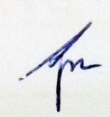 1. พัฒนาทีมงานโดยใช้เทคนิคการมีส่วนร่วมแบบกัลยาณมิตร2. ใช้รูปแบบการนิเทศที่หลากหลายทั้งการนิเทศภายในและนิเทศภายนอกอย่างน้อย      ภาคเรียนละ 2 ครั้ง3.จัดทำแผนและปฏิทินการนิเทศภายในที่เน้นการมีส่วนร่วม30 กันยายน 2565ครูผู้สอนในสาระภาษาญี่ปุ่นทุกคนภารกิจตามกฎหมายที่จัดตั้งหน่วยงานของรัฐหรือภารกิจตามแผนการดำเนินการหรือภารกิจอื่นๆ ที่สำคัญของหน่วยงาน   ของรัฐ/วัตถุประสงค์ความเสี่ยงการควบคุมภายในที่มีอยู่การประเมินผลการควบคุมภายในความเสี่ยงที่ยังมีอยู่การปรับปรุงการควบคุมภายในหน่วยงานที่รับผิดชอบเรื่อง  พัฒนาคุณภาพการเรียนการสอนสาระวิชาคณิตศาสตร์1.  เพื่อพัฒนานักเรียนให้มีความรู้ ทักษะกระบวนการทางคณิตศาสตร์และมีผลสัมฤทธิ์ทางการเรียนสูงขึ้นจากการดำเนินงาน การพัฒนาคุณภาพการเรียนการสอนสาระวิชาคณิตศาสตร์ ยังไม่บรรลุวัตถุประสงค์ โดยผลสัมฤทธิ์ทางการเรียนของนักเรียนกลุ่มสาระคณิตศาสตร์ กลุ่มสูง (2.5 ขึ้นไป) เท่ากับ ร้อยละ 61.07  ซึ่งต่ำกว่าค่าเป้าหมายที่โรงเรียนกำหนด คือ กลุ่มสูง (2.5 ขึ้นไป) ร้อยละ 701. ประชุมครูในกลุ่มสาระคณิตศาสตร์เพื่อสำรวจปัญหา วางแผนวิเคราะห์ และกำหนดแนวทางในการพัฒนาเพื่อจัดทำโครงการหลังเสร็จสิ้นปีงบประมาณ2. มีการจัดทำคำสั่งแต่งตั้งคณะทำงานชัดเจนเป็นลายลักษณ์อักษร3. จัดกิจกรรมเพื่อพัฒนาการเรียนการสอนโดยมีการพัฒนาหลักสูตรการเรียนการสอนคณิตศาสตร์ที่เน้นผู้เรียนเป็นสำคัญ จัดประเมินผลตามสภาพจริงด้วยวิธีการที่หลากหลาย ส่งเสริมการทำนวัตกรรมและการวิจัยในชั้นเรียน พัฒนาและจัดหาสื่อ วัสดุอุปกรณ์ นวัตกรรมเทคโนโลยีจากการประเมินผลการควบคุม พบว่า กิจกรรมการควบคุมที่กำหนดไว้มีการปฏิบัติ ซึ่งสามารถลดความเสี่ยงได้ แต่ยังไม่บรรลุวัตถุประสงค์ที่กำหนด1. นักเรียนขาดความรับผิดชอบ2. บางรายวิชาไม่ได้ดำเนินการปรับเกณฑ์การผ่านของนักเรียนในการวัดผลระหว่างภาคเรียน จากร้อยละ 50 เป็นร้อยละ 70 (ตามมติของกลุ่มสาระการเรียนรู้คณิตศาสตร์)3. ครูยังขาดทักษะการจัดการเรียนการสอนในรูปแบบออนไลน์1. คุณครูประจำวิชากำกับติดตาม 2. ให้ทุกรายวิชาดำเนินการปรับเกณฑ์การผ่านของนักเรียนในการวัดผลระหว่างภาคเรียน จากร้อยละ 50 เป็นร้อยละ 70 (ตามมติของกลุ่มสาระการเรียนรู้คณิตศาสตร์)3. จัดการอบรมเกี่ยวกับการจัดการเรียนการสอนในรูปแบบออนไลน์ให้กับครูกลุ่มสาระการเรียนรู้คณิตศาสตร์30 กันยายน 2565คณะครู กลุ่มสาระ    การเรียนรู้คณิตศาสตร์ภารกิจตามกฎหมายที่จัดตั้งหน่วยงานของรัฐหรือภารกิจตามแผนการดำเนินการหรือภารกิจอื่นๆ ที่สำคัญของหน่วยงาน  ของรัฐ/วัตถุประสงค์ความเสี่ยงการควบคุมภายในที่มีอยู่การประเมินผลการควบคุมภายในความเสี่ยงที่ยังมีอยู่การปรับปรุงการควบคุมภายในหน่วยงานที่รับผิดชอบที่มีประสิทธิภาพให้เพียงพอต่อการใช้งาน มีโครงการโครงการพัฒนาทักษะคณิตศาสตร์ และจัดส่งนักเรียนเข้าร่วมกิจกรรมต่าง ๆ ของ หน่วยงานในสังกัดและหน่วยงานอื่นทั้ง ภาครัฐและเอกชน4. มีการจัดส่งครูเข้าร่วมประชุม อบรม สัมมนา ศึกษา ดูงานการจัดกิจกรรมการเรียนการสอนคณิตศาสตร์ของหน่วยงาน/สถานศึกษาอื่น จัดให้มีการนิเทศภายในและเชิญบุคลากรจากหน่วยงานอื่นมาร่วมนิเทศสนับสนุนครูให้เข้ารับการประเมินเพื่อเลื่อนวิทยฐานะ5. มีการประเมินผล และรายงานผลการดำเนินงานภารกิจตามกฎหมายที่จัดตั้งหน่วยงานของรัฐหรือภารกิจตามแผนการดำเนินการหรือภารกิจอื่นๆ ที่สำคัญของหน่วยงาน  ของรัฐ/วัตถุประสงค์ความเสี่ยงการควบคุมภายในที่มีอยู่การประเมินผลการควบคุมภายในความเสี่ยงที่ยังมีอยู่การปรับปรุงการควบคุมภายในหน่วยงานที่รับผิดชอบเรื่อง  การจัดการเรียนการสอนในรายวิชาวิทยาการคอมพิวเตอร์ เนื้อหาการเขียนโปรแกรม (Coding)วัตถุประสงค์              2.1 เพื่อแก้ปัญหาเด็กนักเรียนที่ไม่มีคอมพิวเตอร์เรียน ในขณะที่เรียนออนไลน์     2.2  เพื่อพัฒนารูปแบบการจัดการเรียนการสอนผ่านแอพพลิเคชั่นในโทรศัพท์นักเรียนไม่สามารถเขียนโปรแกรมตามที่ได้รับมอบหมายได้3.1 มีการจัดทำคำสั่งแต่งตั้งคณะทำงานชัดเจนเป็นลายลักษณ์อักษร3.2 คณะทำงานมีการประชุมศึกษาสถานภาพของ สาระเทคโนโลยีและมีแผนการดำเนินการแก้ไขปัญหา3.3 ดำเนินการตามแผนโดย     3.3.1 จัดประชุมเกี่ยวกับสภาพปัญหาการควบคุม พบว่ากิจกรรมการควบคุมที่กำหนดไว้มีการปฏิบัติซึ่งสามารถลดความเสี่ยงได้แต่ยังไม่บรรลุวัตถุประสงค์ที่กำหนดนักเรียนไม่สามารถเขียนโปรแกรมตามที่ได้รับมอบหมายได้สาเหตุ : 1. ระบบเครือข่ายอินเตอร์เน็ตของนักเรียนที่อาศัยอยู่ห่างไกลขาดความเสถียร         2. อุปกรณ์สื่อสารของนักเรียนไม่รองรับกับซอฟต์แวร์ 1. สำรวจความต้องการระบบเครือข่ายของนักเรียน            2. นำเสนอข้อมูลที่ได้รับต่อทางโรงเรียนเพื่อดำเนินการแก้ไขปัญหา30 กันยายน 2565ครูสาระเทคโนโลยีภารกิจตามกฎหมายที่จัดตั้งหน่วยงานของรัฐหรือภารกิจตามแผนการดำเนินการหรือภารกิจอื่นๆ ที่สำคัญของหน่วยงาน  ของรัฐ/วัตถุประสงค์ความเสี่ยงการควบคุมภายในที่มีอยู่การประเมินผลการควบคุมภายในความเสี่ยงที่ยังมีอยู่การปรับปรุงการควบคุมภายในหน่วยงานที่รับผิดชอบ     3.3.2 รวบรวมปัญหาและวิเคราะห์หาแนวทางในการแก้ปัญหา
     3.3.3 สังเกต เก็บรวบรวมข้อมูลที่ได้จากการนำไปใช้จริง
     3.3.4 การสรุปผล และนำผลการประเมินที่ได้มาพัฒนาการเรียนการสอนในปีต่อไป
3.4 รายงานผลการดำเนินงานภารกิจตามกฎหมายที่จัดตั้งหน่วยงานของรัฐหรือภารกิจตามแผนการดำเนินการหรือภารกิจอื่นๆ ที่สำคัญของหน่วยงาน  ของรัฐ/วัตถุประสงค์ความเสี่ยงการควบคุมภายในที่มีอยู่การประเมินผลการควบคุมภายในความเสี่ยงที่ยังมีอยู่การปรับปรุงการควบคุมภายในหน่วยงานที่รับผิดชอบ1. เพื่อพัฒนาห้องสมุดให้มีคุณภาพตามมาตรฐานห้องสมุดโรงเรียนของสำนักงานคณะกรรมการการศึกษาขั้นพื้นฐาน2. เพื่อส่งเสริมสนับสนุนการจัดการเรียนการสอนตามหลักสูตรจากการดำเนินการพัฒนาห้องสมุดโรงเรียนลำปางกัลยาณีด้านสิ่งแวดล้อม ไม่ได้มาตรฐาน ตามมาตรฐานห้องสมุดโรงเรียนของสำนักงานคณะกรรมการการศึกษาขั้นพื้นฐาน เนื่องจาก การดำเนินโครงการพัฒนาห้องสมุดบริเวณด้านหลัง ต้องใช้งบประมาณจำนวนมาก 3.1 มีการประชุมคณะกรรมการงานห้องสมุด เพื่อปรึกษาหาแนวทางการแก้ไข 3.2 คณะกรรมการงานห้องสมุดได้ข้อมูลและแนวทางการแก้ไขปัญหาดังกล่าว จากการปรึกษาผู้เชี่ยวชาญด้านการออกแบบภายใน3.3 หัวหน้างานห้องสมุดได้รายงานปัญหาและข้อเสนอแนะต่อฝ่ายบริหาร และฝ่ายบริหารได้มาตรวจสอบที่ห้องสมุด3.4  โครงการพัฒนาห้องสมุดบริเวณด้านหลัง  ยังไม่มีงบประมาณดำเนินการ3.5 มีการประเมินผล และรายงานผลการดำเนินงานจากการประเมินผลการควบคุม พบว่า กิจกรรมการควบคุมที่กำหนดไว้มีการปฏิบัติซึ่งสามารถลดความเสี่ยงได้ แต่ยังไม่บรรลุวัตถุประสงค์ที่กำหนด กล่าวคือ โครงการพัฒนาห้องสมุดบริเวณด้านหลัง ยังไม่มีงบประมาณดำเนินการปัญหา : ห้องสมุดโรงเรียนลำปางกัลยาณีไม่ได้มาตรฐานด้านสภาพแวดล้อม สาเหตุ :  มีปัญหาเรื่อง กลิ่นท่อระบายน้ำ กลิ่นห้องน้ำ  ส่งกลิ่นเหม็นรบกวนผู้ใช้ห้องสมุด, เสียงรบกวนจากนักเรียนทำกิจกรรมนอกห้องสมุด, หลังคารั่วและรางรินไม่สามารถรองรับน้ำฝนในปริมาณมากเมื่อเกิดฝนตกหนัก หรือฝนตกไม่มากแต่ละอองน้ำฝนกระเด็นโดนหนังสือ,น้ำจากท่อ 1. จัดสรรงบประมาณสำหรับโครงการพัฒนาห้องสมุด บริเวณด้านหลัง2. จัดกิจกรรม ระดมทุนสำหรับโครงการพัฒนาห้องสมุด บริเวณด้านหลัง3. แก้ไขปัญหาตามสภาวการณ์ 30 กันยายน 2565- ฝ่ายบริหารทั่วไป- ฝ่ายอำนวยการ- คณะกรรมการงานห้องสมุด- งานอาคารสถานที่ 
ฝ่ายบริหารทั่วไปภารกิจตามกฎหมายที่จัดตั้งหน่วยงานของรัฐหรือภารกิจตามแผนการดำเนินการหรือภารกิจอื่นๆ ที่สำคัญของหน่วยงาน   ของรัฐ/วัตถุประสงค์ความเสี่ยงการควบคุมภายในที่มีอยู่การประเมินผลการควบคุมภายในความเสี่ยงที่ยังมีอยู่การปรับปรุงการควบคุมภายในหน่วยงานที่รับผิดชอบเครื่องปรับอากาศ ห้องเรียนพิเศษไหลลงมามีเสียงดังตลอดเวลา ,มีสัตว์และแมลงมีพิษเข้ามาอาศัยในห้องสมุด เช่น งู ยุง หนู แมว จิ้งเหลน นก แมลงสาบ แมลงวัน เนื่องจากบริเวณด้านหลังเป็นที่โล่ง ไม่มีผนังกั้น ส่งผลให้วัสดุสารสนเทศห้องสมุดเสียหายภารกิจตามกฎหมายที่จัดตั้งหน่วยงานของรัฐหรือภารกิจตามแผนการดำเนินการหรือภารกิจอื่นๆ ที่สำคัญของหน่วยงาน  ของรัฐ/วัตถุประสงค์ความเสี่ยงการควบคุมภายในที่มีอยู่การประเมินผลการควบคุมภายในความเสี่ยงที่ยังมีอยู่การปรับปรุงการควบคุมภายในหน่วยงานที่รับผิดชอบเรื่อง  การจัดประชุมส่งเสริมองค์ความรู้ด้านการวิจัยในรูปแบบออนไลน์ วัตถุประสงค์          2.1  การทำวิจัยเพื่อพัฒนาในเงื่อนไขการจัดการเรียนการสอนออนไลน์ / การแก้ปัญหาหรือการพัฒนาศักยภาพผู้เรียน ด้วยกระบวนการจัดการเรียนการสอนที่เน้นผู้เรียนเป็นสำคัญ ภายใต้บริบทสถานการณ์การแพร่ระบาดโควิด 19        จากการดำเนินงาน       การจัดการเรียนการสอน       (การจัดการเรียนรู้) ไม่บรรลุวัตถุประสงค์เนื่องจาก ครูต้องการองค์ความรู้ในการทำการศึกษาวิจัยเกี่ยวกับการจัดการเรียน      การสอนออนไลน์ / การแก้ปัญหาหรือการพัฒนาศักยภาพผู้เรียน ด้วยกระบวนการจัดการเรียนการสอนที่เน้นผู้เรียนเป็นสำคัญ 3.1 มีการจัดทำคำสั่งแต่งตั้งคณะทำงานชัดเจนเป็นลายลักษณ์อักษร3.2 คณะทำงานมีการประชุมศึกษาสถานภาพของสถานศึกษาและมีแผนพัฒนางานวิจัย3.3 ดำเนินการตามแผนโดยการจัดประชุมเชิงปฏิบัติการเกี่ยวกับการทำวิจัยเพื่อพัฒนาในเงื่อนไขการจัดการเรียนการสอนออนไลน์ / การแก้ปัญหาหรือการพัฒนาศักยภาพผู้เรียน ด้วยกระบวนการจัดการเรียนการสอนที่เน้นผู้เรียนเป็นสำคัญ ภายใต้บริบทสถานการณ์การแพร่ระบาดโควิด 19        3.4 มีการประเมินผล และรายงานผลการดำเนินงานจากการประเมินผลการควบคุม พบว่า กิจกรรมการควบคุมที่กำหนดไว้มีการปฏิบัติซึ่งสามารถลดความเสี่ยงได้ แต่ยังไม่บรรลุวัตถุประสงค์ที่กำหนดครูต้องการองค์ความรู้ในการทำการศึกษาวิจัยเกี่ยวกับการจัดการเรียนการสอนออนไลน์ / การแก้ปัญหาหรือการพัฒนาศักยภาพผู้เรียน ด้วยกระบวนการจัดการเรียนการสอนที่เน้นผู้เรียนเป็นสำคัญ1.แต่งตั้งคณะทำงาน2.ประชุมวางแผนศึกษาสภาพปัจจุบันปัญหา3.การดำเนินงานประชุมวิจัยออนไลน์ เพื่อให้องค์ความรู้ด้านการวิจัยการจัดการเรียนการสอนออนไลน์เพื่อแก้ปัญหา/เพื่อพัฒนานักเรียน 4. ประเมิน ติดตามผลการดำเนินงานจัดประชุม30 กันยายน 2565นายบรรเจิด สระปัญญาภารกิจตามกฎหมายที่จัดตั้งหน่วยงานของรัฐหรือภารกิจตามแผนการดำเนินการหรือภารกิจอื่นๆ ที่สำคัญของหน่วยงาน  ของรัฐ/วัตถุประสงค์ความเสี่ยงการควบคุมภายในที่มีอยู่การประเมินผลการควบคุมภายในความเสี่ยงที่ยังมีอยู่การปรับปรุงการควบคุมภายในหน่วยงานที่รับผิดชอบภายใต้บริบทสถานการณ์การแพร่ระบาดโควิด 19        เนื่องจากบริบทสถานการณ์การแพร่ระบาดโควิด 19 ทำให้องค์ความรู้ด้านการวิจัยการจัดการเรียนการสอนออนไลน์เพื่อแก้ปัญหา/เพื่อพัฒนานักเรียน มีความจำเป็นที่สุด       ภารกิจตามกฎหมายที่จัดตั้งหน่วยงานของรัฐหรือภารกิจตามแผนการดำเนินการหรือภารกิจอื่นๆ ที่สำคัญของหน่วยงาน  ของรัฐ/วัตถุประสงค์ความเสี่ยงการควบคุมภายในที่มีอยู่การประเมินผลการควบคุมภายในความเสี่ยงที่ยังมีอยู่การปรับปรุงการควบคุมภายในหน่วยงานที่รับผิดชอบเรื่อง  การพัฒนาอาคารสถานที่และสภาพแวดล้อมภายในโรงเรียนวัตถุประสงค์          2.1  พัฒนาอาคารสถานที่และสภาพแวดล้อมภายในโรงเรียนให้สวยงาม เอื้อต่อการจัดการเรียนรู้ การบริหารจัดการ และบริการชุมชน2.2  เพื่อให้โรงเรียนมีความพร้อมด้านอาคารสถานที่ อาคารเรียน อาคารประกอบ ห้องปฏิบัติการ ห้องเรียนห้องศูนย์ต่างๆ  อุปกรณ์ โต๊ะ เก้าอี้ เพียงพอกับการจัดกิจกรรมการเรียนการสอนมีงบประมาณที่ไม่เพียงพอในการดำเนินงาน3.1 มีการจัดทำคำสั่งแต่งตั้งคณะทำงานชัดเจนเป็นลายลักษณ์อักษร3.2 คณะทำงานมีการประชุมศึกษาสถานภาพปัญหา สำรวจความเสื่อสภาพของอาคารสถานที่ อาคารเรียน อาคารประกอบ ห้องปฏิบัติการ ห้องเรียนห้องศูนย์ต่างๆ  อุปกรณ์ โต๊ะ เก้าอี้ ร่วมกัน3.3 ดำเนินการตามแผนโดย     3.3.1 มีการจัดประชุมเพื่อสรุปปัญหาและความต้องการในการปรับปรุงและซ่อมแซม     3.3.2 มีโครงการ พัฒนาอาคารสถานที่และสภาพแวดล้อมภายในโรงเรียน3.4 มีการประเมินผล และรายงานผลการดำเนินงานจากการประเมินผลการควบคุม พบว่า กิจกรรมการควบคุมที่กำหนดไว้มีการปฏิบัติซึ่งสามารถลดความเสี่ยงได้แต่ยังไม่บรรลุวัตถุประสงค์ที่กำหนดปัญหา : งบประมาณในแต่ละปีที่ได้รับไม่เพียบพอสาเหตุ : 1. งบประมาณที่ได้รับ เป็นแบบจัดสรร ซึ่งได้รับงบประมาณเท่าเดิมทุกปี 2. งบประมาณไม่สอดคล้องกับความต้องการ1. งบประมาณที่ได้รับควรสอดคล้องกับความต้องการปรับปรุง ซ่อมแซมและตามข้อเสนออนุมัติจัดทำโครงการ30 กันยายน 2565กลุ่มงานอาคารสถานที่และสภาพแวดล้อม โรงเรียนลำปางกัลยาณีภารกิจตามกฎหมายที่จัดตั้งหน่วยงานของรัฐหรือภารกิจตามแผนการดำเนินการหรือภารกิจอื่นๆ ที่สำคัญของหน่วยงาน  ของรัฐ/วัตถุประสงค์ความเสี่ยงการควบคุมภายในที่มีอยู่การประเมินผลการควบคุมภายในความเสี่ยงที่ยังมีอยู่การปรับปรุงการควบคุมภายในหน่วยงานที่รับผิดชอบ2.3 เพื่อให้โรงเรียนมีความพร้อม  ด้านสาธารณูปโภคพื้นฐาน แหล่งเรียนรู้ การส่งเสริมสุขภาพสวัสดิการและการบริการที่เพียงพอ2.4 เพื่อให้มีพื้นที่สำหรับการจัดกิจกรรมต่าง ๆ ของนักเรียนอย่างพอเพียง เหมาะสมในการสนับสนุนกระบวนการบริหารการจัดการศึกษาได้อย่างมีประสิทธิภาพภารกิจตามกฎหมายที่จัดตั้งหน่วยงานของรัฐหรือภารกิจตามแผนการดำเนินการหรือภารกิจอื่นๆ ที่สำคัญของหน่วยงาน  ของรัฐ/วัตถุประสงค์ความเสี่ยงการควบคุมภายในที่มีอยู่การประเมินผลการควบคุมภายในความเสี่ยงที่ยังมีอยู่การปรับปรุงการควบคุมภายในหน่วยงานที่รับผิดชอบการจัดทำวีดีทัศน์เผยแพร่ผลงานโรงเรียน คณะครูและนักเรียน วัตถุประสงค์   ประชาสัมพันธ์ข้อมูล ข่าวสาร การพัฒนาการศึกษาและผลงานของโรงเรียน ครู และนักเรียนสู่หน่วยงานและบุคคลภายนอก ผ่านทุกช่องทางสื่อให้เป็นปัจจุบัน ทันสมัย น่าสนใจ และเป็นประโยชน์ต่อผู้รับสารผลงานวีดีทัศน์วีดีทัศน์เพื่อเผยแพร่ผลงานโรงเรียน คณะครูและนักเรียน เสร็จล่าช้า หรือไม่ทันตามกำหนดระยะเวลา  1.เจ้าหน้าที่ประชาสัมพันธ์รับมอบหมายจัดทำวีดีทัศน์เผยแพร่ผลงานโรงเรียน คณะครูและนักเรียน2. เจ้าหน้าที่ประชาสัมพันธ์ส่งแนวทางขั้นตอนการจัดทำวีดีทัศน์ให้กับผู้มอบหมายงาน3.เจ้าหน้าที่ประชาสัมพันธ์รับโครงร่างไฟล์ข้อมูลและไฟล์รูป4.จัดทำบทบรรยายวีดีทัศน์ส่งให้ผู้มอบหมายงานตรวจสอบความถูกต้อง5.ดำเนินการจัดทำวีดีทัศน์6.ตรวจสอบความเรียบร้อยของวีดีทัศน์ก่อนนำส่งผู้รับผิดชอบจากการประเมินผลการควบคุม พบว่า ขาดเครื่องมือและอุปกรณ์ในการตัดต่อและประมวลผลไฟล์ข้อมูลเพื่อจัดทำ     วีดีทัศน์ ป้ายประชาสัมพันธ์และจดหมายข่าวอิเล็กทรอนิกส์ขาดเครื่องมือและอุปกรณ์ในการตัดต่อและประมวลผลไฟล์ข้อมูลเพื่อจัดทำวีดีทัศน์  ป้ายประชาสัมพันธ์และจดหมายข่าวอิเล็กทรอนิกส์จัดหาเครื่องมือและอุปกรณ์ในการตัดต่อและประมวลผลไฟล์ข้อมูลเพื่อจัดทำวีดีทัศน์ ป้ายประชาสัมพันธ์และจดหมายข่าวอิเล็กทรอนิกส์ที่มีประสิทธิภาพและพร้อมใช้งาน30 กันยายน 2565- กลุ่มงานสื่อสารและประชาสัมพันธ์- งาน ICTภารกิจตามกฎหมายที่จัดตั้งหน่วยงานของรัฐหรือภารกิจตามแผนการดำเนินการหรือภารกิจอื่นๆ ที่สำคัญของหน่วยงาน   ของรัฐ/วัตถุประสงค์ความเสี่ยงการควบคุมภายในที่มีอยู่การประเมินผลการควบคุมภายในความเสี่ยงที่ยังมีอยู่การปรับปรุงการควบคุมภายในหน่วยงานที่รับผิดชอบภารกิจความปลอดภัยห่างไกลจากโรค         โควิด -19 ในสถานศึกษาวัตถุประสงค์     2.1  เพื่อให้นักเรียนและคณะครูบุคลากรทางการศึกษาทุกคน ได้ปฏิบัติตามมาตรการป้องกันการแพร่ระบาดของโควิด- 19 โดยใช้ 6 มาตรการหลัก DMHT -RC6 มาตรการเสริม SSET –CQ และ 7 มาตรการเข้มงวด      2.2  เพื่อให้นักเรียนและคณะครูบุคลากรทางการศึกษาทุกคน ปลอดจากโรคโควิด- 19 จากการดำเนินงาน ตามมาตรการป้องกันการแพร่ระบาดของโควิด- 19 โดยใช้ 6 มาตรการหลัก DMHT -RC6 มาตรการเสริม SSET –CQ และ 7 มาตรการเข้มงวด  (การรณรงค์) ไม่บรรลุวัตถุประสงค์ เนื่องจากในช่วงการเรียนออนไลน์ที่ผ่านมายังพบนักเรียนที่ติดเชื้อ3.1 มีการจัดทำคำสั่งแต่งตั้งคณะทำงานชัดเจนเป็นลายลักษณ์อักษร3.2 คณะทำงานมีการประชุม เพื่อศึกษาสภาพปัจจุบันปัญหาในสถานการณ์การติดโควิด – 19 ภายในจังหวัด3.3 ดำเนินการตามแผนโดย       3.3.1  มีการรณรงค์และให้ความรู้ความเข้าใจเกี่ยวกับการปฏิบัติตาม  6 มาตรการหลัก DMHT -RC6 มาตรการเสริม SSET –CQ และ       7 มาตรการเข้มงวด        จากการประเมินผลการควบคุม พบว่า กิจกรรมการควบคุมที่กำหนดไว้มีการปฏิบัติซึ่งสามารถลดความเสี่ยงได้แต่ยังไม่บรรลุวัตถุประสงค์ที่กำหนดในช่วงเรียนออนไลน์ที่ผ่านมามีนักเรียนบางคนติดโควิด-19 จากคนภายในครอบครัว และมีความเสี่ยงสูงจากการสัมผัสผู้ติดเชื้อ และปัจจุบันในการเปิดเรียน OnSite พบว่านักเรียนยังรวมกลุ่มกัน ไม่สวมใส่หน้ากากอนามัยตลอดเวลา ไม่นำอุปกรณ์ของใช้ส่วนตัว เช่นช้อน ส้อม มารับประทานอาหาร สาเหตุ : 1. นักเรียนอยู่ใกล้ชิดกับครอบครัว จึงมีโอกาสติดเชื้อโควิด-19 ค่อนข้างสูง1. ครูที่ปรึกษา งานอนามัยโรงเรียน ควรมีการติดตามและสร้างขวัญกำลังใจ ให้กับนักเรียนอย่างสม่ำเสมอ2. มีการสุ่มตรวจหาเชื้อโควิด -19 แบบตรวจหาแอนติเจนด้วยตนเอง(ATK) ของนักเรียนและคณะครูบุคลากรทางการศึกษา ภาคเรียนละ 1 ครั้ง3. จัดซื้อวัสดุ อุปกรณ์ให้เพียงพอในการบริการให้กับนักเรียน,และคณะครูบุคลากรทางการศึกษา เช่น      สบู่ล้างมือ,                  เจลแออลกอฮอล,      น้ำยาฆ่าเชื้อ  30 กันยายน 2565นางเพ็ชรศรี  ทิพกนก คณะทำงานงานอนามัยโรงเรียนภารกิจตามกฎหมายที่จัดตั้งหน่วยงานของรัฐหรือภารกิจตามแผนการดำเนินการหรือภารกิจอื่นๆ ที่สำคัญของหน่วยงาน   ของรัฐ/วัตถุประสงค์ความเสี่ยงการควบคุมภายในที่มีอยู่การประเมินผลการควบคุมภายในความเสี่ยงที่ยังมีอยู่การปรับปรุงการควบคุมภายในหน่วยงานที่รับผิดชอบโควิด-19 และครูบางคนยังมีความเสี่ยงสูงในการสัมผัสผู้ติดเชื้อโควิด - 19              3.3.2 หลังเลิกเรียนให้นักเรียนทำความสะอาดห้องเรียนห้องปฏิบัติการ และแม่บ้านทำความสะอาดใช้น้ำยาฆ่าเชื้อ เช็ดทำความสะอาดของที่ใช่ร่วมกัน เช่นราวบันได ลูกบิด3.3.3 ห้องพยาบาล มีชุดตรวจหาเชื้อโควิด -19 แบบตรวจหาแอนติเจนด้วยตนเอง (ATK) บริการสำหรับเมื่อนักเรียนและคณะครูบุคลากรทางการศึกษา  ทุกคน 3.4 มีการประเมินผล และรายงานผลการดำเนินงาน2. การสัมผัส หรือติดเชื้อทำให้นักเรียนมีโอกาสเสี่ยงสูง ใน  การติดเชื้อ 3. การรวมตัวกัน/การไม่สวมหน้ากากอนามัย การไม่นำอุปกรณ์ ของใช้ส่วนตัว ควรให้ความรู้และคำแนะนำ ประชาสัมพันธ์ อย่างต่อเนื่องชุดตรวจหาเชื้อโควิด -19 แบบตรวจหาแอนติเจนด้วยตนเอง (ATK)ภารกิจตามกฎหมายที่จัดตั้งหน่วยงานของรัฐหรือภารกิจตามแผนการดำเนินการหรือภารกิจอื่นๆ ที่สำคัญของหน่วยงาน   ของรัฐ/วัตถุประสงค์ความเสี่ยงการควบคุมภายในที่มีอยู่การประเมินผลการควบคุมภายในความเสี่ยงที่ยังมีอยู่การปรับปรุงการควบคุมภายในหน่วยงานที่รับผิดชอบวัตถุประสงค์งานระบบดูแลช่วยเหลือนักเรียนวัตถุประสงค์1. เพื่อจัดกิจกรรมส่งเสริมพัฒนาให้นักเรียนเป็นผู้ที่มีระเบียบวินัยและมีความประพฤติที่ดี2. เพื่อให้ครู ผู้ปกครองและชุมชนเข้ามามีส่วนร่วมในการพัฒนาพฤติกรรมของนักเรียนตลอดจนสร้างความเข้าใจระหว่างโรงเรียน ครู นักเรียนผู้ปกครองและชุมชนงานระบบดูแลช่วยเหลือนักเรียนยังไม่เป็นไปตามวัตถุประสงค์ตามที่วางไว้นักเรียนไม่มีความรับผิดชอบขาดความกระตือรือร้น
พระราชบัญญัติคุ้มครองเด็ก พ.ศ.2546ระเบียบกระทรวง ศึกษาธิการว่าด้วยการส่งเสริมความประพฤตินักเรียนนักศึกษา         พ.ศ.2548 ระเบียบว่าด้วยความประพฤตินักเรียนของโรงเรียนลำปางกัลยาณีการรู้จักนักเรียนเป็นรายบุคคลการคัดกรองนักเรียนการป้องกันและแก้ไขปัญหานักเรียนการส่งต่อนักเรียน พระราชบัญญัติระเบียบเป็นแนวทางให้ปฏิบัติก็ยังมีปัญหานักเรียนที่ไม่พึงประสงค์ สถานศึกษามีคำสั่งแต่งตั้งคณะกรรมการดำเนินงานระบบดูแลช่วยเหลือนักเรียนมีการกำกับติดตามทุกภาคเรียน นักเรียนมีพฤติกรรมที่ไม่พึงประสงค์ ครูขาดคู่มือการดำเนินงาน ผู้ปกครองบางคนไม่ให้ความสำคัญในการแก้ไขปัญหา4. นักเรียนบางคนยังไม่ให้ความร่วมมือในการแก้ไขปัญหา สำรวจข้อมูลนักเรียนที่อยู่ในกลุ่มเสี่ยง ด้วยการแยกประเภท และจัดเก็บเป็นข้อมูลพื้นฐานจัดกิจกรรมเพื่อแก้ปัญหานักเรียนที่มีพฤติกรรมที่ไม่พึงประสงค์ เช่นจัดกิจกรรมโฮมรูมจัดประชุมผู้ปกครองและผู้เกี่ยวข้อง เพื่อร่วมกันแก้ไขปัญหาที่เกี่ยวข้องจัดตั้งเครือข่ายผู้ปกครองนักเรียนจัดประชุมผู้ปกครองนักเรียน30 กันยายน 2564งานระบบดูแลช่วยเหลือนักเรียน